Judul Mata Kuliah          	: MSDM	Semester : VII		Sks : 3		Kode : 31002Dosen/Team Teaching  	:  Dra. Evawati Khumaedi, M.Si.Daru Asih, SE, M.Si.Diskripsi Mata Kuliah 		:Mata Kuliah ini merupakan mata kuliah pilihan di jurusan akuntansi (S1)Mata Kuliah ini diambil setelah lulus mata kuliah Pengantar BisnisSetelah mengambil mata kuliah ini mahasiswa mampu menjelaskan keterkaitan MSDM dalam suatu perusahaan dimulai dari rekruitmen sampai dengan sepration.Kompetensi                  		: Memahami fungsi manajerial dan fungsi operasional MSDM untuk dapat mengelola sumber daya manusia  dalam organisasi bisnis maupun non bisnis.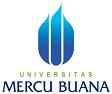 RANCANGAN PEMBELAJARANPROGRAM STUDI S1 AKUNTANSIFAKULTAS EKONOMI DAN BISNIS QNo. Dokumen061.423.4.70.00DistribusiDistribusiDistribusiDistribusiDistribusiDistribusiTgl. Efektif01  Desember 2013Minggu Ke *KEMAMPUAN AKHIR YANG DIHARAPKAN *BAHAN KAJIAN/MATERI PEMBELAJARAN*BENTUK PEMBELAJARAN*KRITERIA PENILAIAN(Indekator)*BOBOT NILAI1234561Mampu memahami kontrak   perkuliahan dan aktif berdiskusiMempresentasikan Peranan Strategis ruang lingkup manajemen Sumber Daya Manusia kontrak dan system perkuliahan.Peranan strategis manajemen sumber Daya ManusiaCeramah,Pembagian tugas2Mampu menjelaskan dan mengindentifikasi Globalisasi SDMGlobalisasi SDMCeramah & Small group discussion- Kemampuan berkomunikasi, - Kelengkapan & Kebenaran penjelasan 2,5%3Mampu memahami proses pengadaan karyawanPengadaan KaryawanCeramah & Small group discussion- Kemampuan berkomunikasi,- Ketepatan penyerahan makalah - Pengadaan Karyawan.5 %4Mampu menjelaskan dan menganalisa proses  Perencanaan Personel Dan Perekrutan SDMPerencanaan personel dan Perekrutan SDMCeramah & Small group discussion                       - Kemampuan berkomunikasi, - Ketepatan penyerahan makalah, - Kerjasama2,5 %5Mampu menjelaskan dan mempresentasikan  Proses Pengujian dan Seleksi KaryawanPengujian dan Seleksi karyawanCeramah, Small group discussion                     - Kemampuan berkomunikasi,- Ketepatan penyerahan makalah - Pengujian dan Seleksi Karyawan5 %